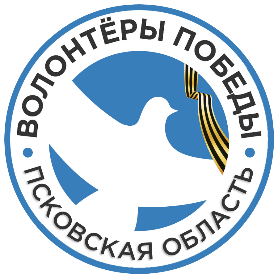 МЕТОДИЧЕСКИЕ РЕКОМЕНДАЦИИпо патриотической волонтёрской работе в интернетепо следующим направлениям:актуализация реестра воинских захоронений,восстановление и реставрация фотографий,поиск данных о местах захоронения солдатВеликой Отечественной войны,оцифровка КНИГИ ПАМЯТИПсковская область2021 1. Общая координационная информацияВ рамках ведения патриотической работы на территории Псковской области команда регионального отделения ВОД «Волонтёры Победы» разработала ряд методических рекомендаций по работе в удалённом формате.Направления работы:1. Актуализация реестра воинских захоронений2. Поиск информации о точных местах захоронения солдат3. Восстановление и реставрация фотографийКураторы направлений:Родина Ольга Александровна (vk.com/ovrono) – руководитель исполнительного комитета ПРО ВОД «Волонтёры Победы»Родина Екатерина Романовна (vk.com/chattherine) – Председатель регионального штаба ПРО ВОД «Волонтёры Победы»Единая переписка ВКонтакте для медиаволонтёров перечисленных направлений: https://vk.me/join/AJQ1d6NtPAu6HJO9mhfQwqwkМероприятие на портале волонтерыпобеды.рф (получение баллов после регистрации): https://волонтёрыпобеды.рф/lk/mgr/events/id/2619Мероприятие на портале добро.рф (получение волонтёрских часов после регистрации): https://dobro.ru/event/100656182. Актуализация реестра воинских захороненийКуратор направления: Родина Ольга Александровна (vk.com/ovrono).Цель работы: составление единой таблицы с описанием всех мемориальных мест, находящихся на территории районов Псковской области.Основной ресурс для работы (google-таблица): docs.google.com/spreadsheets/d/1sGUgXdPS9gdY_qfXUola2lw5wXbbhN5n0fiojqoY2Hw/edit#gid=0Этапы работы:Внутри таблицы необходимо создать по одной вкладе для каждого района области (всего 26 вкладок). Каждая вкладка должна иметь название, соответствующее району, которому она посвящена. Необходимо выбрать район, с которым вы будете работать, и создать для него отдельную вкладку.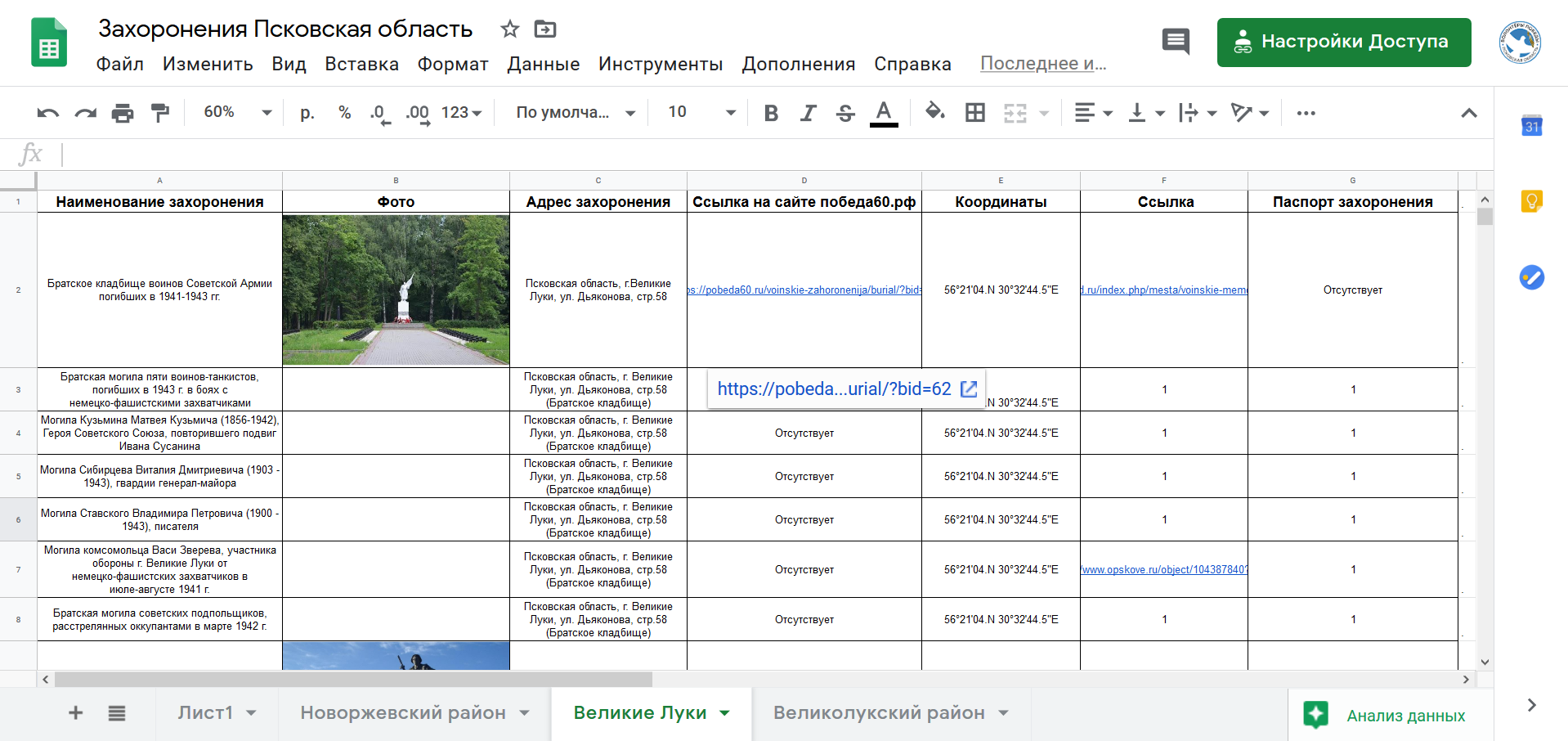 Нужно оставить пометку в общей переписке ВКонтакте, что вы будете заниматься определённым районом.Для каждого захоронения, находящего на территории района, необходимо внести в таблицу требуемые данные: наименование захоронения, фото, адрес, ссылка на сайте победа60.рф, координаты, ссылка (если есть), паспорт (если есть). Удобнее всего начинать с выяснения координат, после чего сверять данные с сайтом победа60.рф. На сайте нет поисковой системы по захоронениям, нужно найти памятное место, опираясь на наименование района и фотографию.Необходимо проверить и скорректировать деление района по волостям.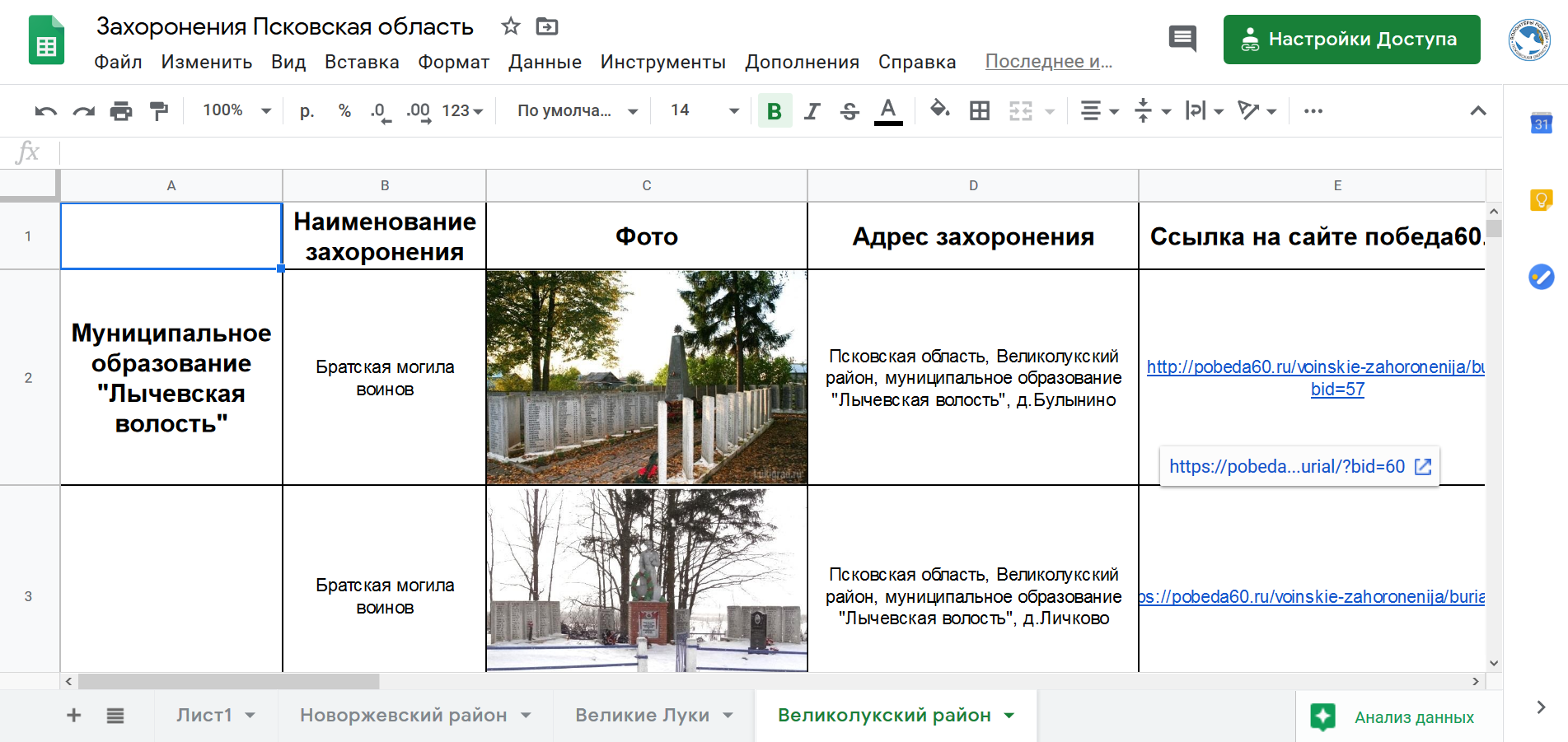 Фото необходимо вставлять в столбец «фото», при этом можно расширять столбцы. Фото памятника нужно брать только из проверенных источников – или с победы60.рф, или с сайтов районов.На многих районных сайтах также выложены паспорта захоронений. Если вдруг вы их находите – сохраняйте ссылки в таблице в соответствующих столбцах.Основная задача этой работы – сохранение максимального количества информации о захоронениях. Если нужно, можно добавлять в таблицу дополнительные строки и столбцы, размещая в них найденную информацию.  Информация чрезвычайно обрывочна, существует большое количество источников. Сохраняйте по максимуму все, что находите – это позволит максимально агрегировать источники.Приступив к работе над данными по одному району, необходимо довести их обработку до конца. Если при поиске информации по «своему» району вы случайно обнаружили данные о захоронениях из других районов – создайте для них отдельную вкладку (если она ещё не создана) и добавьте туда найденную информацию или разместите ее в уже существующей таблице выделив цветом, чтобы человек, который работает с таблицей обратил на нее внимание.3. Поиск информации о точных местах захоронения солдатКуратор направления: Родина Екатерина Романовна (vk.com/chattherine).Цель работы: поиск информации о местах гибели и захоронения солдат Великой Отечественной войны по запросам от родственников. Еженедельно в адрес регионального отделения поступают до 5 подобных запросов.Перед работой с поступающими запросами рекомендуем поискать данные о своих собственных родственниках.Основной ресурс для работы (google-таблица): https://docs.google.com/spreadsheets/d/1dqjkKGgceHEsJcVNd18xwBnghWb_rrVkeLK4azhi7zc/edit?usp=sharingЭтапы работы:После поступления нового обращения куратор направления вносит в таблицу контакты обратившегося и первичные данные о бойце.Цвет ячейки в столбце «вывод по бойцу» показывает всем этап работы над обращением: красный – запрос только что поступил, жёлтый – обращение «в работе», зелёный – обращение отработано.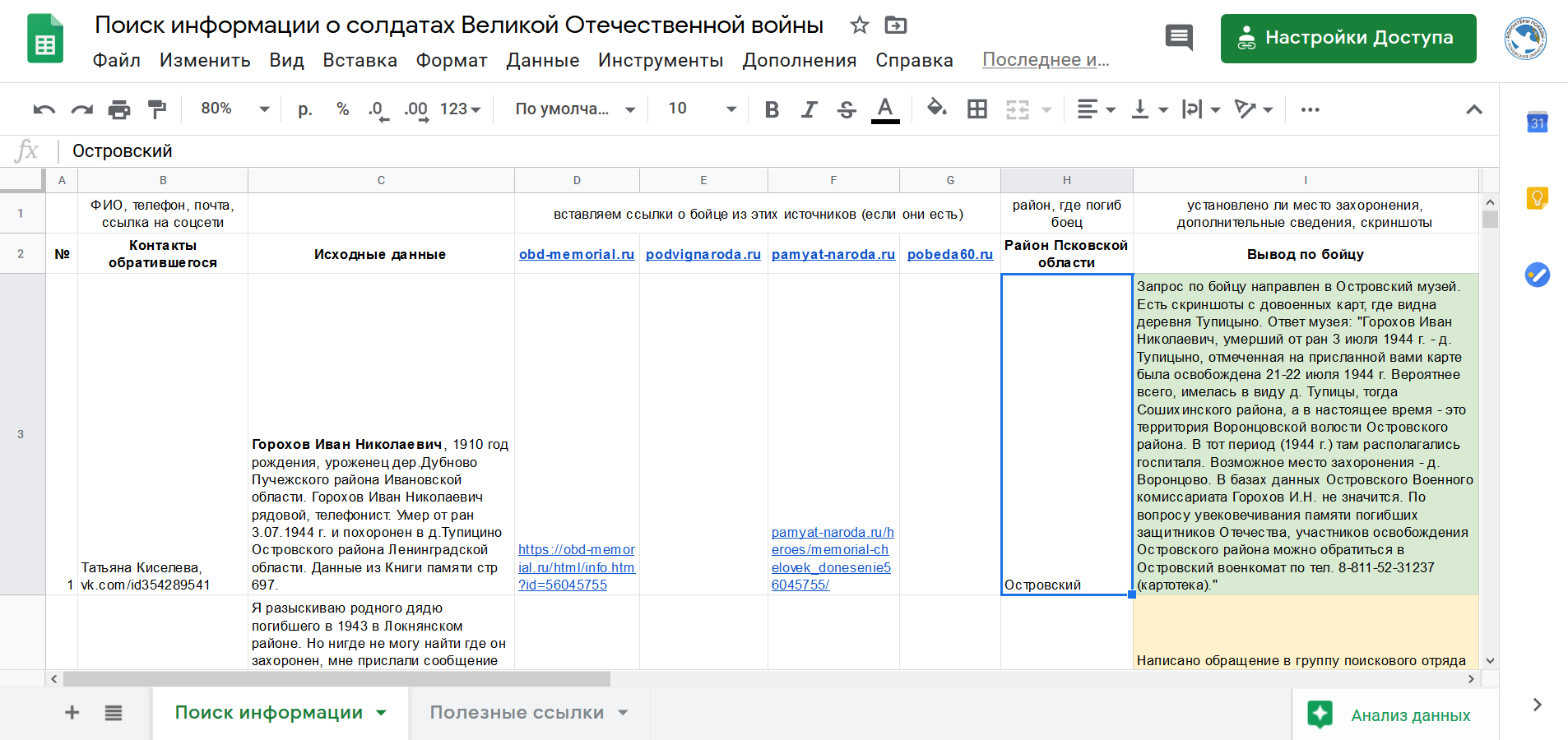 Если вы берёте «в работу» одно из обращений, необходимо сделать пометку в таблице: окрасить ячейку «вывод по бойцу» в жёлтый цвет.Необходимо проверить наличие имени бойца в списках с воинских захоронений на сайте победа60.рф: заходим на сайт, в меню слева выбираем пункт «найти бойца» и вводим фамилию, фамилию+имя+отчество, фамилию и инициалы. Часто встречается ситуация с неправильными фамилиями/инициалами в списках – поэтому иногда лучше вести поиск по минимальным данным. 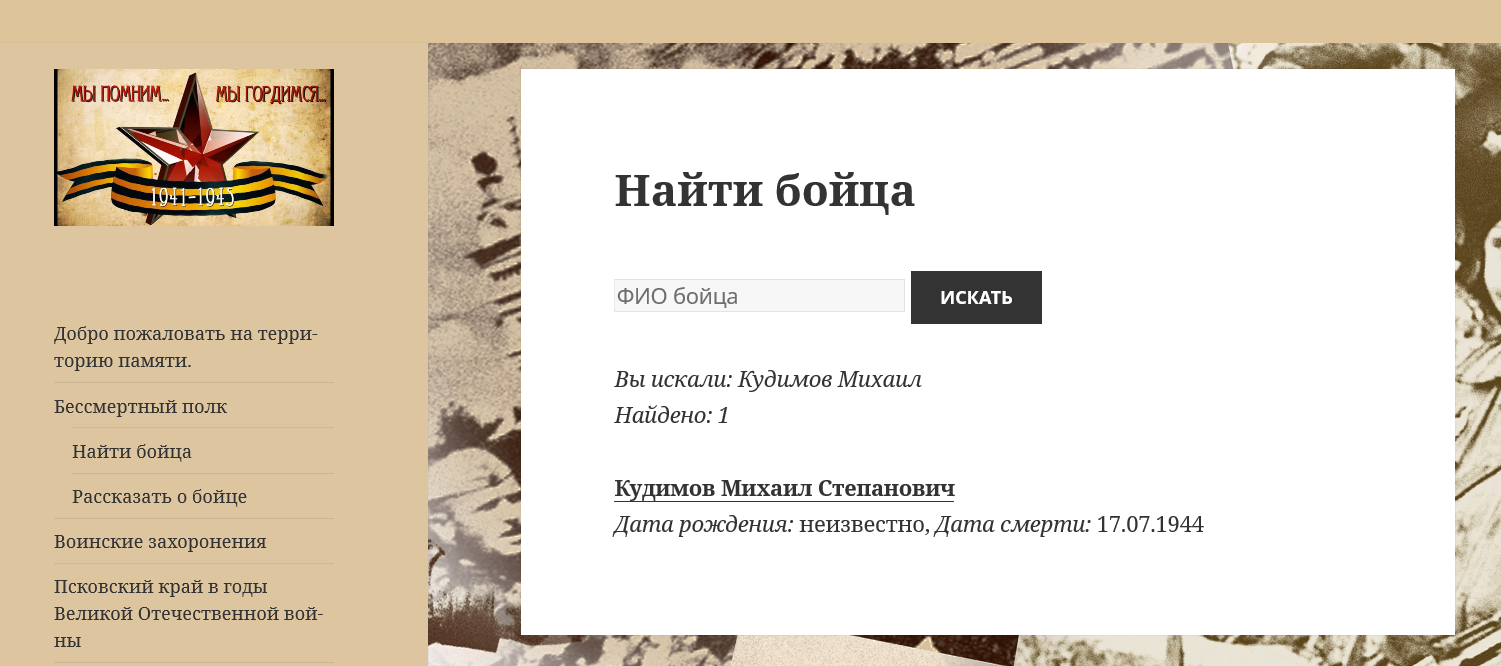 Необходимо найти информацию о бойце в базах данных: obd-memorial.ru (можно найти общую информацию; ОБД – первичный источник, пополняется министерством обороны), podvignaroda.ru (можно найти данные о наградах и общие данные о бойцах), pamyat-naroda.ru (вкладка «Боевой путь» на странице бойца покажет места службы и место гибели). Ссылку с информацией о бойце с каждого ресурса необходимо внести в соответствующую ячейку в таблице.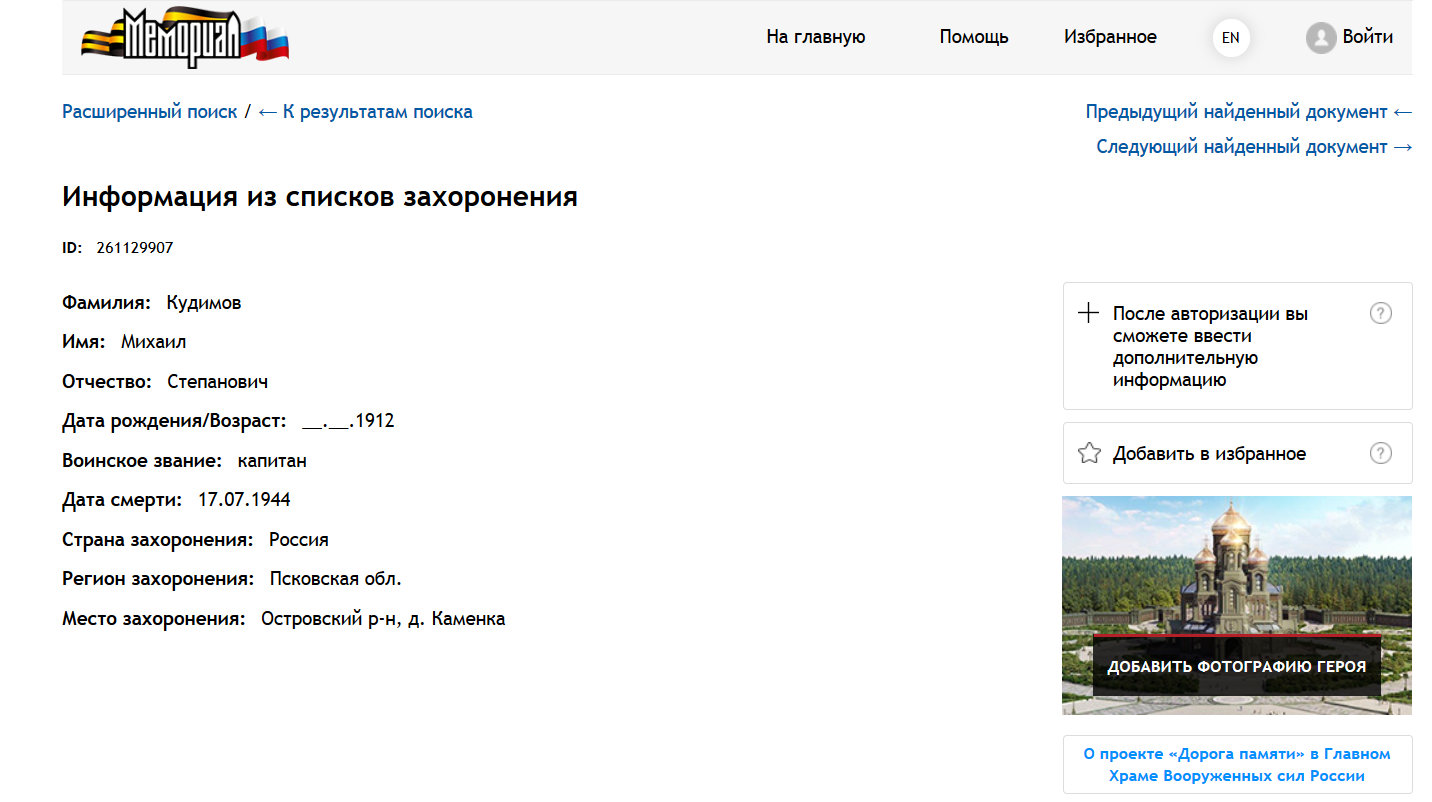 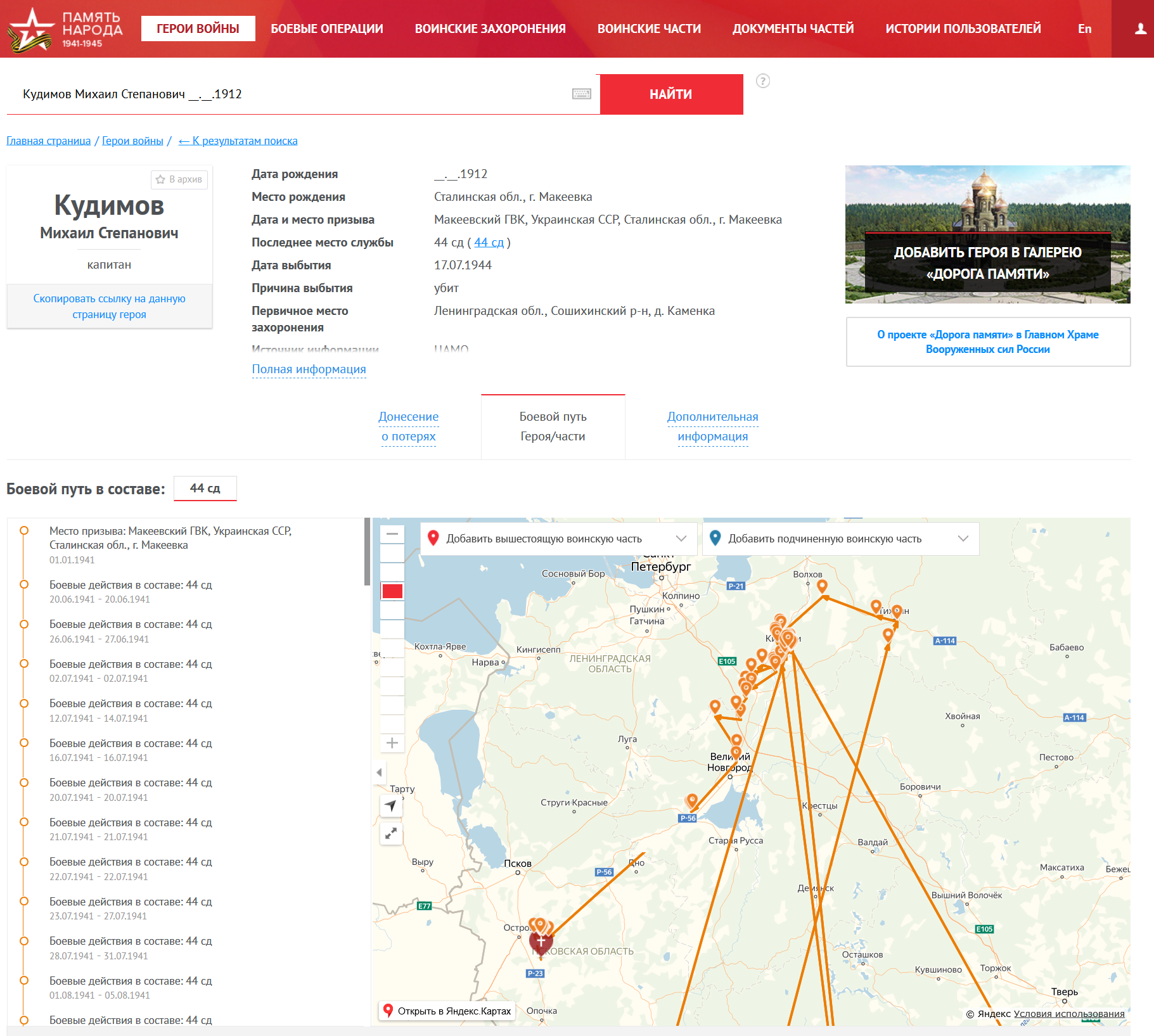 В случае поиска точного места гибели/захоронения можно также воспользоваться картами военного и довоенного периодов на портале loadmap.net/В таблицу также необходимо внести данные о районе, в котором предположительно погиб боец.Все (даже промежуточные) данные по поиску необходимо фиксировать в ячейке «Вывод по бойцу» со ссылками на группы и направлениями поиска. Дополнительные комментарии можно фиксировать в соответствующей ячейке.Во второй вкладе таблицы можно найти полезные ссылки на дополнительные ресурсы с пояснениями.Если вы собрали достаточно материалов, вам необходимо обратиться к куратору направления. Самостоятельно связываться с оставившим запрос человеком не нужно.В случае успешного установления точного места захоронения, куратор направит в адрес обратившегося все собранные материалы. В случае отсутствия точных данных куратор направит запрос в специализированные районные учреждения.4. Восстановление и реставрация фотографийКуратор направления: Родина Екатерина Романовна (vk.com/chattherine).Цель работы: восстановление и реставрация старых фотографий – удаление царапин, трещин, «шума».Пример работы:Этапы:Куратор направления принимает обращения и направляет фотографии/запросы в общую переписку ВКонтакте. Если вы готовы поработать над фотографией, вы пишете об этом в переписке.Обработку фотографий следует вести в Adobe Photoshop или иных аналогичных графических редакторах.Пересылку фотографий необходимо осуществлять без потери качества – либо вложение в формате «документа» ВКонтакте, либо по электронной почте.Комментарий для тех, кто сканирует фотографии: необходимо сканировать фото в высоком разрешении и сохранять в режимах png или pdf (можно также использовать jpeg, но помним – сканировать нужно в высоком разрешении).5. Оцифровка издания «Книга памяти»Куратор направления: Родина Ольга Александровна (vk.com/ovrono)8 911 883 73 70.Цель: распознавание издания 1995 – 2000 годов из имеющегося оригинала в pdfОсновной ресурс для работы (google-папка): https://drive.google.com/drive/folders/1e4Fc6BSkK9SZ0MSjyyYQLbhSsPIBzcbFЭтапы:1. В google-диске есть подпапки по разным томам. В самом начале работы вы пишете в общей беседе ВКонтакте, над каким томом издания будете работать, и заходите в папку нужного тома. Далее вся книга поделена на файлы, содержащие 2 страницы отсканированного документа (= 4 страницы книги)2. Берете файл, распознаете его с помощью любой удобной вам программы. Мы используем Fine Reader. Для скачки программы можно воспользоваться следующей папкой: cloud.mail.ru/public/4jFT/2xJXgohis. Для работы можно пользоваться иными программами, качественно преобразующими изображение/картинку в текст. 3. Получив преобразованный текст, вы внимательно сверяете его с оригиналом (обратите внимание на номера страниц, на мелкие подписи к рисункам – они обычно «прячутся в колонтитулы»)4. После проверки вы переименовываете файл по образцу  pamkniga_1том_стр2-5 в зависимости от того, какой том и какие страницы распознавали.5. Сохраняете полученный файл у себя на компьютере и загружаете в папку «Сделанные отрывки», чтобы остальным было видно, что этот кусок сделан: https://drive.google.com/drive/folders/1JgVycjoBJ54c-7KOLvAeh_LV5t1dPKQ4. В эту же папку вы перемещаете исходный pdf-файл.До обработкиПосле обработки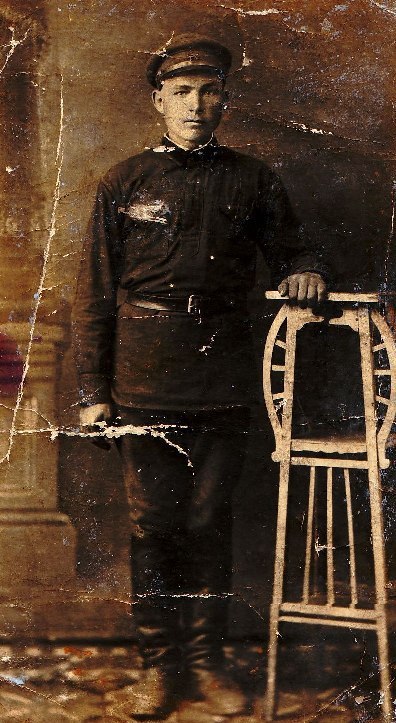 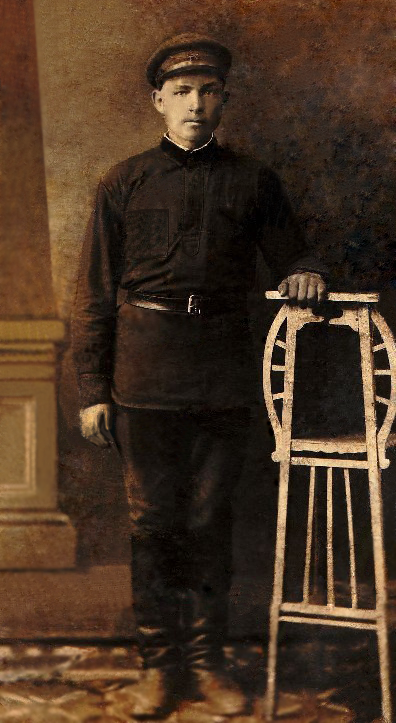 